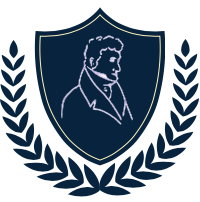       LIBERA UNIVERSITÀ ITARDISTITUTO ITARD - Ricerca - Formazione – Certificazione – Consulenza – Servizi - PubblicazioniCENTRO STUDI ITARD- Ente formatore accreditato MIUR -  Membro British Dyslexia AssociationPartner diINDEX-IPR Private System International Professional Registers COMIS- Cognitive Motor International Society PSICOPEDAGOGIE.IT- Istituto di formazione - MilanoScuola di Alta specializzazione di Pedagogia e Psicologia giuridiche – Ancona – MilanoCentro	Studi Itardin  collaborazione  con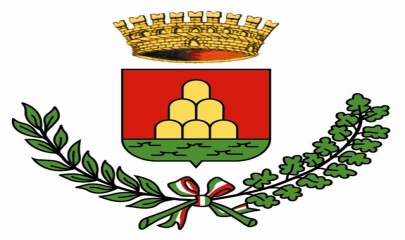 Comune di Monte San Vito  (Ancona)XIV^   SUMMER   SCHOOL   ITARD“IL   BEL   PAESE”La  Rete  ItardAgosto  2020TUTTI  I  CORSIDal 17 al 22 agosto 2020Tutti i Bandi sono nei siti della Rete ITARDw.centrostudiitard.it     w.istitutoitard.it   w.centroitalianodislessia.it     w.disprassiaitard.euCLIDD Base – Clinica della Dislessia e Disprassia. Il metodo Crispiani  - dal 17 ore 9 al 22 ore 12.Formatori: P. Crispiani, R. Maggi, E. Palmieri, S. Pellegrini, M. SpezziCLIDD II Livello – Casi clinici, criticità, pratiche professionali – dal 17 ore 14,30 al 18 ore 18,30Formatori: P. Crispiani, M. Brunori, F. Ducoli,  R. Mininno, G. SantoniCMT. Cognitive Motor Training – dal  19 ore 14,30 al 21 ore 13  presso  Agriturist Gli UliviFormatori: P. Crispiani, E. PalmieriDiscalculia e Pensiero logico-matematico – dal 19 ore 9 al 20 ore 18,30Formatori:  P. Crispiani, Giuseppina Ciotti, L. Laurini.Letto-Scrittura. Costruzione e Pensiero globale - dal 20 ore 14,30 al 21 ore 18,30Formatori: P. Crispiani, G. Ciaccioni, D. Sega.Screening e diagnostica dei Disturbi del neuro sviluppo. Dal 19 ore 9 al 20 ore 18,30Formatori: P. Crispiani, G. Santoni, M. SpezziSabato 22 dalle 10 alle 12 la Presidente del Centro Studi Itard dott.ssa Raffaela Maggi sarà a disposizione in sede per libera consulenza organizzativa, professionale, scolastica personale e dei Centri Clinici ItardINFO – segreteriaitard@gmail.com  cell. 338-4765311,   338-8254351